2019 - 2020 EĞİTİM - ÖĞRETİM YILI PEHLİVANTAŞI İLKOKULU 4. SINIFZÜMRE ÖĞRETMENLER KURULU TOPLANTI TUTANAĞIToplantı No		: 1Toplantı Tarihi	: 04.09.2019Toplantı Saati	: 11.00Toplantı Yeri		: Öğretmenler odasıToplantıya Katılanlar: Fatih Alper   AKAR     ( Müdür Yardımcısı)                                        İnci CİHAN                 (4/A Sınıf Öğretmeni).          2019-2020 Eğitim - Öğretim yılı, 4. sınıf sene başı zümre öğretmenler kurulu toplantısı 04.09.2019 Çarşamba günü okulumuzun öğretmenler odasında saat 11.00’da aşağıdaki gündem maddelerini görüşmek üzere toplanacaktır.            Bilgilerinize arz ederim.                                                                                                                              GÜNDEM MADDELERİAçılış ve yoklama,Bir önceki öğretim yılı sonunda alınan kararların gözden geçirilmesi ve okunup değerlendirilmesi,2019 – 2020 iş günü takviminin incelenmesi ve yıllık çalışma planının hazırlanması,Öğretim programlarının ve ders planlarının değerlendirilmesi,Ünitelendirilmiş yıllık planların ve günlük planların incelenmesi,Öğretmen veli işbirliği ve veli toplantısı tarihlerinin belirlenmesi,Derslerin işlenişinde uygulanacak öğretim yöntem ve tekniklerinin belirlenmesi, Görsel sanatlar, müzik, beden eğitimi dersleriyle uygulamalı nitelikteki diğer derslerin değerlendirilmesinde dikkate alınacak hususların tespit edilmesi; sınavların şekil, sayı ve süresiyle ürün değerlendirme ölçeklerinin belirlenmesi,Atatürkçülük konularının incelenmesi,23 Nisan Ulusal Egemenlik ve Çocuk Bayramı etkinliklerine katılım,Derslerde kullanılacak araç ve gereçler,Başarıyı artırıcı tedbirlerin alınması,Okul – aile işbirliğinin sağlanması,Yapılacak  gezi –gözlem ve  sosyal faaliyetlerin belirlenmesi.Dilek ve temenniler.KapanışGÜNDEM MADDELERİNİN GÖRÜŞÜLMESİAçılış ve yoklamaToplantıya 2019-2020 eğitim öğretim yılının hayırlı olması dilekleriyle başlanıldı.Bir önceki öğretim yılı sonunda alınan kararların gözden geçirilmesi ve okunup değerlendirilmesiBir önceki öğretim yılı sonunda alınan “Zümre Öğretmenler Kurulu” kararları gözden geçirildi ve yeniden okunup değerlendirilerek bu kararlar doğrultusunda yeni kararların alınmasına karar verildi2019 – 2020 iş günü takviminin incelenmesi ve yıllık çalışma planının hazırlanması4-A sınıf öğretmeni İNCİ CİHAN2019 – 2020 iş günü takvimini kısaca açıkladı ve yıllık çalışma planının iş günü takvimine uygun olarak hazırlandığını belirtti.4. Öğretim programlarının ve ders planlarının değerlendirilmesi:	4-A sınıf öğretmeni İNCİ CİHAN “Fen Bilimleri dersine ait öğretim programında sadeleştirmeler yapılmış, net ifadeler kullanılmaya gayret edilmiştir. Kazanımların içeriği sadeleştirilmiş.” dedi.	Yıl boyunca yeni müfredat programına uygun olarak hareket edeceğini ve derslerin birbirine paralel olarak yürütüleceğini belirtti. Mümkün olduğunca görsel materyallerden yararlanacağını ve öğrencileri araştırma incelemeye yönlendireceğini ekledi.5. Ünitelendirilmiş yıllık planların incelenmesi4-A sınıf öğretmeni İNCİ CİHAN, ünitelendirilmiş yıllık planların, 2019 – 2020 eğitim-öğretim yılı çalışma takvimine göre belirlenen iş günü esas alınarak  hazırlandığını belirtti.. 4.sınıflarda zorunlu ders saati süresi olan 30 saat dersin haftalık ders saatleri aşağıda belirtildi..6. Öğretmen veli işbirliği ve veli toplantısı tarihlerinin belirlenmesi4-A sınıf öğretmeni  velilerle birebir görüşmelerin daha faydalı olduğunu söyledi. Sene başı ve ikinci dönem başı olmak üzere iki veli toplantısının yapılmasına ve yıl içinde sıklıkla velilerle birebir görüşülmesine karar verildi.Sene başında yapılacak olan veli toplantısında, yeni müfredatın velilere tanıtılması, bağımlılık ve zararlı alışkanlıklarla ilgili velilerin bilgilendirilmesini, e – okul ve eba sisteminin kullanımının teşvik edilmesini gerektiğini söyledi.7. Derslerin işlenişinde uygulanacak öğretim yöntem ve tekniklerinin belirlenmesi4 – A sınıf öğretmeni,4. sınıf öğrencilerinin bulundukları yaş grubu sebebi ile ders konularını somut araç – gereç kullanarak daha kolay öğrenebileceklerini söyledi. Matematik dersinde matematik setinin kullanılmasının çok yararlı olacağını örneklerle anlattı. Öğrenci seviyesinin üstünde hiçbir etkinliğin yapılmamasına, konuların işlenmesinde, araç gerecin kullanılmasına özellikle dikkat edilmesine karar verildi.Fen Bilimleri dersinde konularla bağlantı olarak çocukların seviyelerine uygun belgesellerin izletilebileceğini söyledi.Kullanılacak yöntem ve tekniklerden bazılarını 4 – A sınıf öğretmeni aşağıdaki gibi sıraladı.Buluş yolu, Soru Cevap, Araştırma İnceleme, Beyin Fırtınası, Örnek Olay, Sonuç Çıkarma, Sonuç Cümlesi Yazma, Resimleme, Tahmin Etme, Röportaj Yapma, Mektup Yazma, Öyküleştirme, Düşündüğünü Söyleme, Yaparak Yaşayarak Öğrenme, Gösterip Yaptırma,İstasyon vb.8. Görsel Sanatlar, Müzik, Beden Eğitimi ve Oyun dersleriyle uygulamalı nitelikteki diğer derslerin değerlendirilmesinde dikkate alınacak hususların tespit edilmesi, sınavların şekil, sayı ve süresiyle ürün değerlendirme ölçeklerinin belirlenmesi4 – A sınıf öğretmeni   4. sınıf ölçme değerlendirme sayı tablosuna uygun olarak sınavların yapılacağını belirtti.Ölçme değerlendirme etkinliklerinden biri olan yazılı değerlendirmelerin aşağıdaki tabloda belirtilen tarihlerde yapılması kararlaştırıldı.9. Atatürkçülük konularının incelenmesi	Atatürkçülük konuları İNCİ CİHAN tarafından okundu. Atatürkçülük konularının ünitelendirilmiş yıllık planlara alınmasına karar verildi.4.Sınıflar Atatürkçülük konu ve kazanımları ekli tablodadır.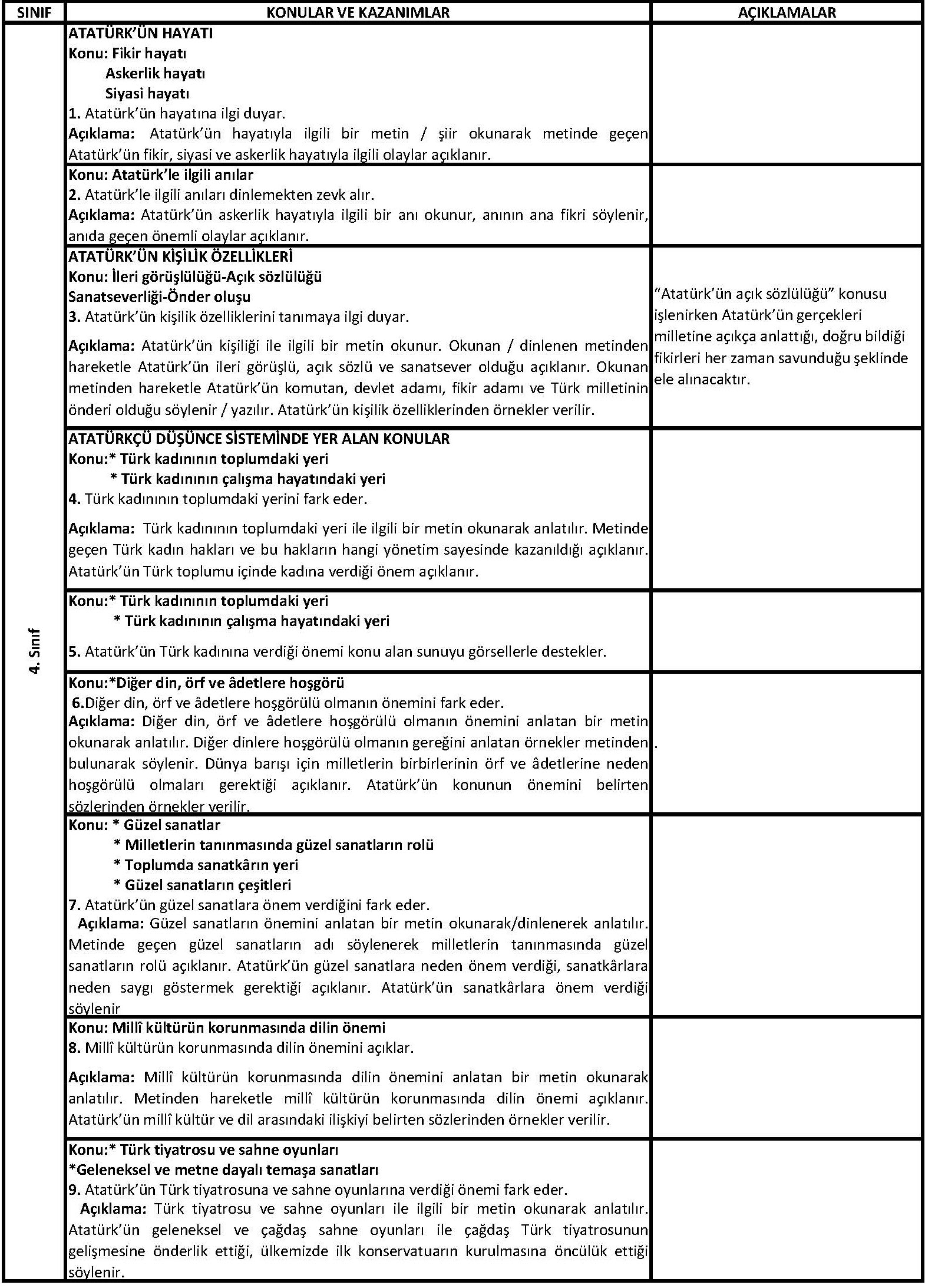 10. 23 Nisan Ulusal Egemenlik ve Çocuk Bayramı etkinliklerine katılımBu yıl okulumuzda gerçekleştirilecek 23 Nisan Ulusal Egemenlik ve Çocuk Bayramı etkinliklerinde etkin bir şekilde yer alınmasına karar verildi.11. Derslerde kullanılacak araç ve gereçler4 – A sınıf öğretmeni Fen Bilimleri ve Matematik dersi başta olmak üzere ders işlenişlerinde mümkün oldukça araç gereç kullanılmasının faydalarını anlattı. Basit araç ve gereçlerin öğrencilere yaptırılmasının kalıcı öğrenmeye sağlayacağı katkıyı örneklerle açıkladı. Ayrıca imkânlar ölçüsünde yapılacak gezi ve gözlemler ile derslerde öğrenilenlerin somutlaştırılmasına, derslerde kullanılacak basit araç ve gereçlerin öğrenciler tarafından yapılmasına karar verildi.12. Başarıyı artırıcı tedbirlerin alınması4 – A sınıf öğretmeni  başarının artırılmasında veli - okul işbirliğinin çok önemli olduğunu, hem veli toplantılarında hem de birebir görüşmelerde velilere bu konuda rehberlik edilmesi gerektiğini söyledi. 13. Okul – aile işbirliğinin sağlanması4-A sınıf öğretmeni okul – aile işbirliğiningerek okul adına gerekse de toplum hizmeti kapsamında çok faydalı olduğunu, uygulamada pratik faydalarının görüldüğünü söyledi. 14.Yapılacak gezi-gözlem ve sosyal faaliyetlerin belirlenmesi.4/A Sınıf Öğretmeni İNCİ CİHAN, Fen Bilimleri dersinde “Yer Kabuğu ve Dünya’mızın Hareketleri’ ünitesi kapsamında ilimizdeki Pileki Mağara’sına,Çayeli Bakır İşletmesine ve Sosyal Bilgiler dersinde “Üretim,Dağıtım,Tüketim” ünitesi kapsamında çay fabrikasına  gezi yapılabileceğini belirtti.Ayrıca Etnografya Müzesi ve Rize TEMA Evine de gidilebileceğini söyledi.      4/A Sınıf Öğretmeni İnci CİHAN, öğrencilerimin sosyal sorumluluk bilincini geliştirmek amacıyla her ay öğrencilerime belirlenen vakıfların  tanıtılacağını,ilimizdeki temsilcileriyle iletişime geçileceğini belirtti.15.Dilek ve temenniler      2019 – 2020 Eğitim-Öğretim yılının sağlık, mutluluk ve başarı dolu bir yıl olması dilekleriyle toplantı bitirildi.ALINAN KARARLAR1.	Kazanımların yıl içine yayılacak şekilde parçalar halinde işlenilmesine, 2.	Ünite sonu değerlendirme çalışmalarında öğrenilen tüm konuların tekrarınınyapılmasına,3.	Yıllık çalışma planının iş günü takvimine uygun hazırlanmasına,4.	Yeni müfredatın velilere de tanıtılarak velilerden destek istenilmesine,5.	Yeni müfredat programına uygun olarak hareket edilmesine,6.	Derslerin birbirine paralel olarak yürütülmesine ,7.	Mümkün olduğunca görsel materyallerden yararlanılmasına ve öğrencileri araştırma incelemeye yönlendirilmesine,8.	Ünitelendirilmiş yıllık planların ve günlük planların 2019 – 2020 eğitim – öğretim yılı çalışma takvimine göre belirlenen iş günü esas alınarak okul zümreleri ile birlikte hazırlanmasına,9.	Sene başı ve ikinci dönem başı olmak üzere iki veli toplantısının yapılmasına ve yıl içinde velilerle bire bir sıklıkla görüşülmesine,10.	Sene başında yapılacak olan veli toplantısında, yeni müfredatın velilere tanıtılmasına, 11.	Bağımlılık ve zararlı alışkanlıklarla ilgili velilerin bilgilendirilmesine, 12.	E – okul ve eba sisteminin kullanımının teşvik edilmesine,13.	Öğrenci seviyesinin üstünde hiçbiraraç-gerecin kullanılmamasına, etkinliğin yapılmamasına, konunun işlenilmemesine özellikle dikkat edilmesine,14.	Derslerin işlenişi sırasında anlatım, soru - cevap, deney, gözlem, inceleme, bireysel ve birlikte çalışma, tümevarım, tümdengelim, gösterip yaptırma, rol yapma, araştırma, gezi gibi yöntem ve tekniklerden yararlanmanın yanında çağdaş öğretim metotlarından olan beyin fırtınası, kubaşık öğrenme gibi yöntemlerinde uygulanmasına, 15.	Ölçme ve değerlendirme çalışmalarının 4. sınıf ölçme değerlendirme sayı tablosuna 	uygun olarak yapılmasına,16.	Sınıflarımızda öğrencilerin kendi emekleri ile oluşturabilecekleri Atatürk köşelerine yer verilmesine,17.	23 Nisan Ulusal Egemenlik ve Çocuk Bayramı etkinliklerine program hazırlamasına,18.	Derslerde kullanılacak basit araç ve gereçlerin öğrenciler tarafından yapılmasına,19.	Veli toplantılarında velilere rehberlik yapılmasına ,20.Konularla bağlantılı olarak gezi-gözlem faaliyetlerinin yapılmasına,21.Okul – öğretmen – aile ilişkilerinin sağlıklı, etkileşimli yürütülmesine kararverildi.İNCİ CİHAN	                                                                                   FATİH ALPER AKAR4-A Sınıf Öğretmeni	                                                                       Okul Müdür YardımcısıBEKİR BULUTOkul MüdürüGÜNLERGÜNLEREYLÜL--2019EYLÜL--2019EYLÜL--2019EYLÜL--2019EYLÜL--2019EYLÜL--2019EYLÜL--2019EYLÜL--2019EKİM--2019EKİM--2019EKİM--2019EKİM--2019EKİM--2019EKİM--2019KASIM--2019KASIM--2019KASIM--2019KASIM--2019KASIM--2019KASIM--2019Hafta No:1234567891011PazartesiPazartesi229916233071421284111825SalıSalı3310101724181522295121926ÇarşambaÇarşamba4411111825291623306132027PerşembePerşembe55121219263101724317142128CumaCuma6613132027411182518152229CumartesiCumartesi7714142128512192629162330PazarPazar1881515222961320273101724İşgünüİşgünü16  iş günü16  iş günü16  iş günü16  iş günü16  iş günü16  iş günü16  iş günü16  iş günü22,5  iş günü 22,5  iş günü 22,5  iş günü 22,5  iş günü 22,5  iş günü 16  iş günü 16  iş günü 16  iş günü 16  iş günü 16  iş günü GÜNLERGÜNLERARALIK--2019ARALIK--2019ARALIK--2019ARALIK--2019ARALIK--2019ARALIK--2019ARALIK--2019ARALIK--2019OCAK--2020OCAK--2020OCAK--2020OCAK--2020OCAK--2020ŞUBAT--2020ŞUBAT--2020ŞUBAT--2020ŞUBAT--2020ŞUBAT--2020ŞUBAT--2020Hafta No:Hafta No:12121313141516171819202122PazartesiPazartesi229916233061320273101724SalSal33101017243171421284111825ÇarşambaÇarşamba4411111825181522295121926PerşembePerşembe5512121926291623306132027CumaCuma66131320273101724317142128CumartesiCumartesi7714142128411182518152229PazarPazar188151522295121926291623İşgünüİşgünü22  iş günü 22  iş günü 22  iş günü 22  iş günü 22  iş günü 22  iş günü 22  iş günü 22  iş günü 12  iş günü 12  iş günü 12  iş günü 12  iş günü 12  iş günü 12  iş günü 20  iş günü 20  iş günü 20  iş günü 20  iş günü 20  iş günü 20  iş günü GÜNLERGÜNLERMART--2020MART--2020MART--2020MART--2020MART--2020MART--2020MART--2020MART--2020NİSAN--2020NİSAN--2020NİSAN--2020NİSAN--2020NİSAN--2020NİSAN--2020MAYIS--2020MAYIS--2020MAYIS--2020MAYIS--2020MAYIS--2020MAYIS--2020Hafta No:Hafta No:2323242425262728293031323334PazartesiPazartesi229916233061320274111825SalıSalı33101017243171421285121926ÇarşambaÇarşamba4411111825181522296132027PerşembePerşembe5512121926291623307142128CumaCuma6613132027310172418152229CumartesiCumartesi7714142128411182529162330PazarPazar188151522295121926310172431İşgünüİşgünü22iş günü22iş günü22iş günü22iş günü22iş günü22iş günü22iş günü22iş günü17iş günü17iş günü17iş günü17iş günü17iş günü18iş günü18iş günü18iş günü18iş günü18iş günüGÜNLERGÜNLERHAZİRAN--2020HAZİRAN--2020HAZİRAN--2020HAZİRAN--2020HAZİRAN--2020HAZİRAN--2020HAZİRAN--2020HAZİRAN--2020TEMMUZ--2020TEMMUZ--2020TEMMUZ--2020TEMMUZ--2020TEMMUZ--2020AĞUSTOS--2020AĞUSTOS--2020AĞUSTOS--2020AĞUSTOS--2020AĞUSTOS--2020Hafta No:Hafta No:3536363737PazartesiPazartesi188151522296132027310172431SalıSalı2991616233071421284111825ÇarşambaÇarşamba31010171724181522295121926PerşembePerşembe41111181825291623306132027CumaCuma512121919263101724317142128CumartesiCumartesi61313202027411182518152229PazarPazar71414212128512192629162330İşgünüİşgünü 15 iş günü 15 iş günü 15 iş günü 15 iş günü 15 iş günü 15 iş günü 15 iş günü 15 iş günüBirinci dönem:  49,5 + 39 = 88.5  iş günü                   İkinci dönem: 45 + 47 = 92  iş günü      Toplam:180.5  iş günüBirinci dönem:  49,5 + 39 = 88.5  iş günü                   İkinci dönem: 45 + 47 = 92  iş günü      Toplam:180.5  iş günüBirinci dönem:  49,5 + 39 = 88.5  iş günü                   İkinci dönem: 45 + 47 = 92  iş günü      Toplam:180.5  iş günüBirinci dönem:  49,5 + 39 = 88.5  iş günü                   İkinci dönem: 45 + 47 = 92  iş günü      Toplam:180.5  iş günüBirinci dönem:  49,5 + 39 = 88.5  iş günü                   İkinci dönem: 45 + 47 = 92  iş günü      Toplam:180.5  iş günüBirinci dönem:  49,5 + 39 = 88.5  iş günü                   İkinci dönem: 45 + 47 = 92  iş günü      Toplam:180.5  iş günüBirinci dönem:  49,5 + 39 = 88.5  iş günü                   İkinci dönem: 45 + 47 = 92  iş günü      Toplam:180.5  iş günüBirinci dönem:  49,5 + 39 = 88.5  iş günü                   İkinci dönem: 45 + 47 = 92  iş günü      Toplam:180.5  iş günüBirinci dönem:  49,5 + 39 = 88.5  iş günü                   İkinci dönem: 45 + 47 = 92  iş günü      Toplam:180.5  iş günüBirinci dönem:  49,5 + 39 = 88.5  iş günü                   İkinci dönem: 45 + 47 = 92  iş günü      Toplam:180.5  iş günüBirinci dönem:  49,5 + 39 = 88.5  iş günü                   İkinci dönem: 45 + 47 = 92  iş günü      Toplam:180.5  iş günüBirinci dönem:  49,5 + 39 = 88.5  iş günü                   İkinci dönem: 45 + 47 = 92  iş günü      Toplam:180.5  iş günüBirinci dönem:  49,5 + 39 = 88.5  iş günü                   İkinci dönem: 45 + 47 = 92  iş günü      Toplam:180.5  iş günüBirinci dönem:  49,5 + 39 = 88.5  iş günü                   İkinci dönem: 45 + 47 = 92  iş günü      Toplam:180.5  iş günüBirinci dönem:  49,5 + 39 = 88.5  iş günü                   İkinci dönem: 45 + 47 = 92  iş günü      Toplam:180.5  iş günüBirinci dönem:  49,5 + 39 = 88.5  iş günü                   İkinci dönem: 45 + 47 = 92  iş günü      Toplam:180.5  iş günüBirinci dönem:  49,5 + 39 = 88.5  iş günü                   İkinci dönem: 45 + 47 = 92  iş günü      Toplam:180.5  iş günüBirinci dönem:  49,5 + 39 = 88.5  iş günü                   İkinci dönem: 45 + 47 = 92  iş günü      Toplam:180.5  iş günüBirinci dönem:  49,5 + 39 = 88.5  iş günü                   İkinci dönem: 45 + 47 = 92  iş günü      Toplam:180.5  iş günüBirinci dönem:  49,5 + 39 = 88.5  iş günü                   İkinci dönem: 45 + 47 = 92  iş günü      Toplam:180.5  iş günüBirinci dönem:  49,5 + 39 = 88.5  iş günü                   İkinci dönem: 45 + 47 = 92  iş günü      Toplam:180.5  iş günüBirinci dönem:  49,5 + 39 = 88.5  iş günü                   İkinci dönem: 45 + 47 = 92  iş günü      Toplam:180.5  iş günüÖNEMLİ GÜNLER VE RESMİ TATİLLERÖNEMLİ GÜNLER VE RESMİ TATİLLER2019-2020Eğitim-Öğretim Yılı Başlangıcı9 Eylül 2019 Pazartesi              Cumhuriyet Bayramı28 Ekim 2019 Pazartesi Yarım gün 29 Ekim Salı 1. Ara Tatil18-22 Kasım 2019Yılbaşı Tatili01 Ocak 2020ÇarşambaYarıyıl Tatili (2. Ara Tatil)20-31 Ocak 20203. Ara Tatil6-10 Nisan 202023 Nisan Ulusal Egemenlik ve Çocuk Bayramı23 Nisan 2020PerşembeEmek ve Dayanışma Günü01 Mayıs 2020 Cuma19 Mayıs Atatürk’ü Anma Gençlik ve Spor Bayramı19 Mayıs 2020 SalıRamazan Bayramı23 Mayıs 2020 Cumartesi 13.00 da başlar 26 Mayıs 2020 Salı akşamı sona erer.2019-2020Eğitim-Öğretim Yılı Sona Ermesi19 Haziran 2020Demokrasi ve Milli Birlik Günü 15 Temmuz 2020 ÇarşambaKurban Bayramı30 Temmuz 2020 Perşembe 13.00 da başlar. 2 Ağustos 2020 Pazar akşamı sona erer.30 Ağustos Zafer Bayramı30 Ağustos 2020 PazarAYFAALİYET PLANI(YAPILACAK ÇALIŞMALAR)DÜŞÜNCELERNOTEYLÜLDersliklerin eğitim öğretime hazırlanması.İlköğretim Haftası kutlamaları4.Sınıfa ait ders müfredatının incelenmesi. Sınıf eşyalarının eksiklerinin tespiti4.Sınıf yıllık planların hazırlanması1.Dönem Zümre Öğretmenler Kurulu toplantılarının yapılması.Haftalık ders programının hazırlanmasıYıllık çalışma programın yapılması. Veli toplantısı yapılmasıRehberlik çalışmalarıSınıfın HazırlanmasıEKİMDünya Çocuk Günü.Öğrencilerin vücut ölçülerinin tespitiSınıf grafiklerinin hazırlanması E-okuldaki öğrenci ve veli bilgilerinin güncellenmesiHayvanları Koruma Günü.Kızılay Haftası. Cumhuriyet Bayramı KutlamalarıSınıf kitaplığı oluşturulması ve kitapların e-okul sistemine girilmesi.Cumhuriyet Bayramı KutlamalarıKASIMAtatürk Köşesinin zenginleştirilmesiAtatürk Haftası ( 10-16 Kasım)Öğretmenler Günü.Sınıf kitaplığının zenginleştirilmesiÖğrenci devamsızlıklarının e-okula işlenmesiRehberlik çalışmalarıFotoğraflar Videolar ve Slâytlar ile Atatürk’ün TanıtılmasıARALIKVakıf Haftası (3-9 Aralık)İnsan Hakları Haftası (4-10 Aralık) Tutum Yatırım ve Türk Malları Haftası ( 12-18 Aralık)Yerli Malının Önemi ve Öğrenci Bazında Yöresel Etkinlik YapılmasıOCAKVerem Savaş Eğitimi Haftası ( Yılbaşını izleyen ilk hafta) Enerji Tasarrufu Haftası (2. pazartesi ile başlayan hafta)E-okul 1.yarıyıl sonu iş ve işlemleri.Karne dağıtımıŞUBATÖğrenci boy ve ağırlık ölçülerinin alınması ve e-okul sistemine işlenmesi.2.Dönem Zümre Öğretmenler Kurulu Toplantısı.Sınıf kitaplıklarının gözden geçirilmesi.Veli toplantısı yapılmasıMARTYeşilay Haftasıİstiklal Marşı’nın Kabulü ( 12 Mart)Çanakkale Zaferi ve Şehitleri Anma Günü EtkinlikleriOrman Haftası. Kütüphaneler Haftasının kutlanması.23 Nisan hazırlıklarına başlanması.NİSAN23 Nisan Ulusal Egemenlik ve Çocuk Bayramı’nın hazırlıklarının yapılarak, bayramın kutlanması.Sağlık Haftasının kutlanmasıTurizm Haftasının Kutlanması23 Nisan HazırlıklarıMAYISTrafik Haftası.Anneler Günü’nün kutlanması. Özürlüler gününün anılması19 Mayıs Atatürk’ü Anma Geçlik ve Spor Bayramı’nın KutlanmasıKulüp çalışmalarıRehberlik çalışmalarıMezuniyet hazırlıklarıHAZİRANÖğrenci devamsızlıklarının e-okula işlenmesi.Çevre Koruma Haftası.Yılsonu e-okul iş ve işlemleri.Karnelerin dağıtılması.Yılsonu Zümre Öğretmenler Kurulu toplantısının yapılması.Seminer çalışmaları.İlköğretim 4.Sınıf Dersleriİlköğretim 4.Sınıf DersleriZorunlu DerslerHaftalık Ders SaatiTürkçe8Matematik5Fen Bilimleri 3Sosyal Bilgiler3Yabancı Dil (İNGİLİZCE)2Din Kültürü ve Ahlâk Bilgisi2Görsel Sanatlar1Müzik1Beden Eğitimi ve Oyun2Trafik Güvenliği1İnsan Hakları, Yurttaşlık ve Demokrasi2GENEL TOPLAM302019 - 2020 EĞİTİM – ÖĞRETİM YILI4. SINIFLAR DERSLERE GÖRE ÜNİTE DAĞILIM ÇİZELGESİ2019 - 2020 EĞİTİM – ÖĞRETİM YILI4. SINIFLAR DERSLERE GÖRE ÜNİTE DAĞILIM ÇİZELGESİ2019 - 2020 EĞİTİM – ÖĞRETİM YILI4. SINIFLAR DERSLERE GÖRE ÜNİTE DAĞILIM ÇİZELGESİ2019 - 2020 EĞİTİM – ÖĞRETİM YILI4. SINIFLAR DERSLERE GÖRE ÜNİTE DAĞILIM ÇİZELGESİ2019 - 2020 EĞİTİM – ÖĞRETİM YILI4. SINIFLAR DERSLERE GÖRE ÜNİTE DAĞILIM ÇİZELGESİ2019 - 2020 EĞİTİM – ÖĞRETİM YILI4. SINIFLAR DERSLERE GÖRE ÜNİTE DAĞILIM ÇİZELGESİSIRA NOÜNİTE / TEMABAŞLAMA TARİHİBAŞLAMA TARİHİBAŞLAMA TARİHİBİTİŞ TARİHİTÜRKÇETÜRKÇETÜRKÇETÜRKÇETÜRKÇETÜRKÇE1OKUMA KÜLTÜRÜOKUMA KÜLTÜRÜ10 EYLÜL 201904 EKİM 201904 EKİM 20192MİLLİ MÜCADELE VE ATATÜRKMİLLİ MÜCADELE VE ATATÜRK07 EKİM 201905 KASIM 201905 KASIM 20193ERDEMLERERDEMLER06 KASIM 201919 ARALIK 201919 ARALIK 20194BİLİM VE TEKNOLOJİBİLİM VE TEKNOLOJİ20 ARALIK 201917 OCAK 202017 OCAK 20205DOĞA VE EVRENDOĞA VE EVREN03 ŞUBAT 202004 MART 202004 MART 20206MİLLİ KÜLTÜRÜMÜZMİLLİ KÜLTÜRÜMÜZ05 MART 202003 NİSAN 202003 NİSAN 20207SAĞLIK VE SPORSAĞLIK VE SPOR06 NİSAN 202014 MAYIS 202014 MAYIS 20208SANATSANAT15 MAYIS 202019 HAZİRAN 202019 HAZİRAN 2020MATEMATİKMATEMATİKMATEMATİKMATEMATİKMATEMATİKMATEMATİK11.ÜNİTE1.ÜNİTE09 EYLÜL 201916 EKİM 201916 EKİM 201922.ÜNİTE2.ÜNİTE17 EKİM 201915 KASIM 201915 KASIM 201933.ÜNİTE3.ÜNİTE25 KASIM 201910 OCAK 202010 OCAK 202044.ÜNİTE4.ÜNİTE13 OCAK 202006 MART 202006 MART 202055.ÜNİTE5.ÜNİTE09 MART 202030 NİSAN 202030 NİSAN 202066.ÜNİTE6.ÜNİTE04 MAYIS 202019 HAZİRAN 202019 HAZİRAN 2020FEN BİLİMLERİFEN BİLİMLERİFEN BİLİMLERİFEN BİLİMLERİFEN BİLİMLERİFEN BİLİMLERİ1YER KABUĞU VE DÜNYAMIZIN HAREKETLERİYER KABUĞU VE DÜNYAMIZIN HAREKETLERİ09 EYLÜL 201909 EKİM 201909 EKİM 20192BESİNLERİMİZ / CANLILAR VE YAŞAMBESİNLERİMİZ / CANLILAR VE YAŞAM14 EKİM 201927 KASIM 201927 KASIM 20193KUVVETİN ETKİLERİ(FİZİKSEL OLAYLAR)KUVVETİN ETKİLERİ(FİZİKSEL OLAYLAR)02 ARALIK 2019 30 ARALIK 201930 ARALIK 20194MADDELERİN ÖZELLİKLERİMADDELERİN ÖZELLİKLERİ06 OCAK 202016 MART 202016 MART 20205AYDINLATMA VE SES TEKNOLOJİLERİAYDINLATMA VE SES TEKNOLOJİLERİ18 MART 202013 MAYIS 202013 MAYIS 20206İNSAN VE ÇEVREİNSAN VE ÇEVRE18 MAYIS 202001 HAZİRAN 202001 HAZİRAN 20207BASİT ELEKTRİK DEVRELERİBASİT ELEKTRİK DEVRELERİ03 HAZİRAN 202017 HAZİRAN 202017 HAZİRAN 2020SOSYAL BİLGİLERSOSYAL BİLGİLERSOSYAL BİLGİLERSOSYAL BİLGİLERSOSYAL BİLGİLERSOSYAL BİLGİLER1BİREY VE TOPLUMBİREY VE TOPLUM10 EYLÜL 201910 EKİM 201910 EKİM 20192KÜLTÜR VE MİRASKÜLTÜR VE MİRAS15 EKİM 201928 KASIM 201928 KASIM 20193İNSANLAR, YERLER VE ÇEVRELERİNSANLAR, YERLER VE ÇEVRELER03 ARALIK 201902 OCAK 202002 OCAK 20204BİLİM, TEKNOLOJİ VE TOPLUMBİLİM, TEKNOLOJİ VE TOPLUM09 OCAK 202020 ŞUBAT 202020 ŞUBAT 20205ÜRETİM, DAĞITIM VE TÜKETİMÜRETİM, DAĞITIM VE TÜKETİM25 ŞUBAT 202024 MART 202024 MART 20206ETKİN VATANDAŞLIKETKİN VATANDAŞLIK26 MART 202030 NİSAN 202030 NİSAN 20207KÜRESEL BAĞLANTILARKÜRESEL BAĞLANTILAR05 MAYIS 202018 HAZİRAN 202018 HAZİRAN 2020TRAFİK GÜVENLİĞİTRAFİK GÜVENLİĞİTRAFİK GÜVENLİĞİTRAFİK GÜVENLİĞİTRAFİK GÜVENLİĞİTRAFİK GÜVENLİĞİ1TRAFİKTE GÜVENLİKTRAFİKTE GÜVENLİK13 EYLÜL 201903 NİSAN 202003 NİSAN 20202TRAFİKTE İLK YARDIMTRAFİKTE İLK YARDIM17 NİSAN 202019 HAZİRAN 202019 HAZİRAN 2020İNSAN HAKLARI, YURTTAŞLIK VE DEMOKRASİİNSAN HAKLARI, YURTTAŞLIK VE DEMOKRASİİNSAN HAKLARI, YURTTAŞLIK VE DEMOKRASİİNSAN HAKLARI, YURTTAŞLIK VE DEMOKRASİİNSAN HAKLARI, YURTTAŞLIK VE DEMOKRASİİNSAN HAKLARI, YURTTAŞLIK VE DEMOKRASİ1İNSAN OLMAK09 EYLÜL 201909 EYLÜL 201909 EYLÜL 201930 EYLÜL 20192HAK, ÖZGÜRLÜK VE SORUMLULUK07 EKİM 201907 EKİM 201907 EKİM 201909 ARALIK 2019  3ADALET VE EŞİTLİK16 ARALIK 201916 ARALIK 201916 ARALIK 201903 ŞUBAT 20204UZLAŞI10 ŞUBAT 202010 ŞUBAT 202010 ŞUBAT 202002 MART 20205KURALLAR09 MART 202009 MART 202009 MART 202013 NİSAN 20206BİRLİKTE YAŞAMA20 NİSAN 202020 NİSAN 202020 NİSAN 202015 HAZİRAN 2020DİN KÜLTÜRÜ VE AHLAK BİLGİSİDİN KÜLTÜRÜ VE AHLAK BİLGİSİDİN KÜLTÜRÜ VE AHLAK BİLGİSİDİN KÜLTÜRÜ VE AHLAK BİLGİSİDİN KÜLTÜRÜ VE AHLAK BİLGİSİDİN KÜLTÜRÜ VE AHLAK BİLGİSİ1GÜNLÜK HAYATTAKİ DİNİ İFADELER12 EYLÜL 201912 EYLÜL 201912 EYLÜL 201924 EKİM 20192İSLAM’I TANIYALIM31 EKİM 201931 EKİM 201931 EKİM 201926 ARALIK 20193GÜZEL AHLAK09 OCAK 202009 OCAK 202009 OCAK 202005 MART 20204HZ.MUHAMMED’İ TANIYALIM12 MART 202012 MART 202012 MART 202007 MAYIS 20205DİN VE TEMİZLİK14 MAYIS 202014 MAYIS 202014 MAYIS 202018 HAZİRAN 2020YIL BOYUNCA TÜM DERSLERDEN YAPILACAK ÖLÇME DEĞERLENDİRME SAYILARIYIL BOYUNCA TÜM DERSLERDEN YAPILACAK ÖLÇME DEĞERLENDİRME SAYILARIYIL BOYUNCA TÜM DERSLERDEN YAPILACAK ÖLÇME DEĞERLENDİRME SAYILARIYIL BOYUNCA TÜM DERSLERDEN YAPILACAK ÖLÇME DEĞERLENDİRME SAYILARIYIL BOYUNCA TÜM DERSLERDEN YAPILACAK ÖLÇME DEĞERLENDİRME SAYILARIUYGULAMAZAMANII.DönemI.DönemII.DönemII.DönemUYGULAMAŞEKLİYazılı SınavDers ve Etkinlik KatılımYazılı SınavDers ve Etkinlik KatılımTÜRKÇE2222MATEMATİK2222FEN BİLİMLERİ2222SOSYAL BİLGİLER2222GÖRSEL SANATLARSınav Yok2Sınav Yok2MÜZİK1212BEDEN EĞİTİMİ VE OYUN1212TRAFİK GÜVENLİĞİ2222İNSAN H. YURTTAŞLIK VE DEMOKRASİ2222DİN KÜLTÜRÜ VE AHLAK BİLGİSİ2222UYGULAMAZAMANI VE ŞEKLİI. DönemI. YazılıI. DönemII. YazılıII. DönemI. YazılıII. DönemII. YazılıTÜRKÇE15 KASIM 201903 OCAK 202003 NİSAN 202005 HAZİRAN 2020MATEMATİK14 KASIM 201909 OCAK 202002 NİSAN 202011 HAZİRAN 2020FEN BİLİMLERİ13 KASIM 201908 OCAK 202001 NİSAN 202010 HAZİRAN 2020SOSYAL BİLGİLER12 KASIM 201907 OCAK 202031 MART 202009 HAZİRAN 2020TRAFİK GÜVENLİĞİ08 KASIM 201910 OCAK 202027 MART 202012 HAZİRAN 2020İNSAN HAKLARIYURT. VE DEMOK.11 KASIM 201906 OCAK 202030 MART 202008 HAZİRAN 2020DİN KÜLTÜRÜ VEAHLAK BİLGİSİ07 KASIM 201902 OCAK 202026 MART 202004 HAZİRAN 2020